MEDIENINFORMATIONWürth Elektronik und KDPOF kooperierenRobuste, EMV-sichere und kostengünstige fahrzeuginterne HochgeschwindigkeitsverbindungenWaldenburg, 2. März 2023 – Würth Elektronik, Hersteller elektronischer und elektromechanischer Bauelemente, ist eine Technologiepartnerschaft mit dem spanischen Halbleiterentwickler KDPOF eingegangen. Das erste Projekt, bei dem Würth Elektronik KDPOF unterstützt, bringt Multi-Gigabit-Ethernet über Glasfaser im Automobilbereich voran. Würth Elektronik bietet dabei sein Know-how in Fragen EMV-sicheren Schaltungslayouts an und liefert die passenden Speicherdrosseln und Ferrite.„Mit einem wachsenden Portfolio an Automotive-verifizierten Bauteilen Komponenten sind wir in der Lage, verschiedene innovative Anwendungen wie ADAS zu unterstützen“, sagt Alexander Gerfer, CTO der Würth Elektronik eiSos Gruppe. „Unsere Partnerschaft mit KDPOF ist ein wichtiger Schritt zur Stärkung unserer Präsenz im Bereich der automobilen Vernetzung, wo unser EMV-Know-how sehr gefragt ist.“„Wir fühlen uns geehrt, Würth Elektronik als Partner für unsere Referenzdesigns für optische Hochgeschwindigkeitsverbindungen der nächsten Generation in Fahrzeugen zu haben“, sagt Carlos Pardo, CEO und Mitbegründer von KDPOF. „Da sich die Automobilindustrie der 100 Gb/s*m Geschwindigkeitsschwelle nähert, wird der Wechsel von Kupfer zu optischen Datenübertragungsmedien immer schneller vorangetrieben.“Fahrzeuginterne Kommunikation der ZukunftUm den Anforderungen zukünftiger vernetzter und automatisierter Fahrzeuge gerecht zu werden, bietet das Automotive Ethernet der nächsten Generation von KDPOF Hochgeschwindigkeitsverbindungen bis zu 100 Gb/s über Glasfasern. Anstelle verschiedener Port-Komponenten liefert die neue Lösung ein komplettes Multi-Gigabit-System für Fahrzeuge aus einer einzigen Komponente. Optische Ethernet-Verbindungen sind dank ihrer unschlagbaren elektromagnetischen Verträglichkeit, ihrer Zuverlässigkeit und ihrer niedrigen Kosten die perfekte Lösung für die Herausforderungen bei elektrischen Störungen in Fahrzeugen.Die neuen Steckverbindersysteme sind sehr klein, leicht und im Vergleich zu den bisherigen Systemen extrem kostengünstig. Mit dem Fokus auf Kostensenkung und Konsistenz werden die bereits für nGBASE-SR entwickelten Optiken, Fasern, Steckverbinder und Elektroniken genutzt. Zu den weiteren Spezifikationen gehören 980-nm-VCSEL (Vertical-Cavity Surface-Emitting Laser), Multimode-OM3-Faser und Steckverbinder. Die Anwendungen umfassen Display-Konnektivität, Sensor-Fusion-Backbone und ADAS-Sensoren wie Kameras, Radar und Lidar.Am 14. März 2023 wird KDPOF seine Lösung am Stand von Würth Elektronik (Halle 2, Stand 110) auf der embedded world in Nürnberg präsentieren. Verfügbares BildmaterialFolgendes Bildmaterial steht druckfähig im Internet zum Download bereit: https://kk.htcm.de/press-releases/wuerth/Über KDPOFDer Fabless-Halbleiterlieferant KDPOF bietet innovative, kosteneffiziente optische Hochgeschwindigkeitsnetzwerke für raue Umgebungen und macht damit Gigabit-Kommunikation über Glasfasern zur Realität. Die KDPOF-Technologie liefert 1 Gb/s POF-Verbindungen für Automobil-, Industrie- und Heimnetzwerke. KDPOF wurde 2010 in Madrid gegründet und bietet seine Technologie entweder als ASIC oder IP (Intellectual Property) zur Integration in SoCs (System-on-Chips) an. Das anpassungsfähige und effiziente System arbeitet mit einer breiten Palette von Optoelektronik und kostengünstigen Large Core Optical Fibers.Weitere Informationen unter www.kdpof.comÜber die Würth Elektronik eiSos GruppeDie Würth Elektronik eiSos Gruppe ist Hersteller elektronischer und elektromechanischer Bauelemente für die Elektronikindustrie und Technologie-Enabler für zukunftsweisende Elektroniklösungen. Würth Elektronik eiSos ist einer der größten europäischen Hersteller von passiven Bauteilen und in 50 Ländern aktiv. Fertigungsstandorte in Europa, Asien und Nordamerika versorgen die weltweit wachsende Kundenzahl.Das Produktprogramm umfasst EMV-Komponenten, Induktivitäten, Übertrager, HF-Bauteile, Varistoren, Kondensatoren, Widerstände, Quarze, Oszillatoren, Power Module, Wireless Power Transfer, LEDs, Sensoren, Steckverbinder, Stromversorgungselemente, Schalter, Taster, Verbindungstechnik, Sicherungshalter sowie Lösungen zur drahtlosen Datenübertragung.Die Verfügbarkeit ab Lager aller Katalogbauteile ohne Mindestbestellmenge, kostenlose Muster und umfangreicher Support durch technische Vertriebsmitarbeitende und Auswahltools prägen die einzigartige Service-Orientierung des Unternehmens. Würth Elektronik ist Teil der Würth-Gruppe, dem Weltmarktführer in der Entwicklung, der Herstellung und dem Vertrieb von Montage- und Befestigungsmaterial, und beschäftigt 8 200 Mitarbeitende. Im Jahr 2022 erwirtschaftete die Würth Elektronik Gruppe einen Umsatz von 1,33 Milliarden Euro.Würth Elektronik: more than you expect!Weitere Informationen unter www.we-online.com
Bildquelle: Würth Elektronik 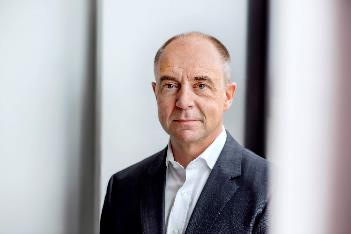 Alexander Gerfer, CTO der Würth Elektronik eiSos Gruppe, will die Präsenz des Unternehmens im Bereich der automobilen Vernetzung stärkenWeitere Informationen:Würth Elektronik eiSos GmbH & Co. KG
Sarah Hurst
Max-Eyth-Straße 1
74638 WaldenburgTelefon: +49 7942 945-5186
E-Mail: sarah.hurst@we-online.dewww.we-online.comPressekontakt:HighTech communications GmbH
Brigitte Basilio
Brunhamstraße 21
81249 MünchenTelefon: +49 89 500778-20
Telefax: +49 89 500778-77 
E-Mail: b.basilio@htcm.dewww.htcm.de 